Nursing 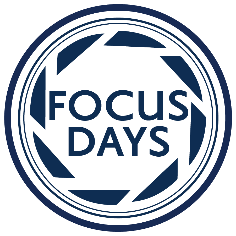 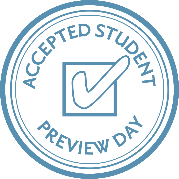 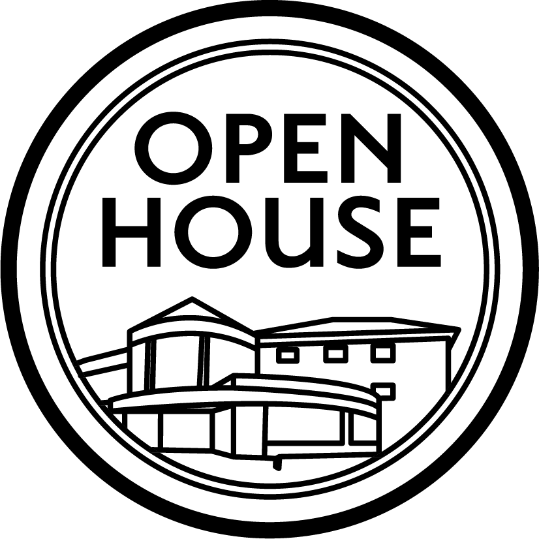 Focus Day  Friday, October 29, 20218:15 a.m.	Morning Registration/Check-In	Eisenhower Campus Center 		Light refreshments….help yourself!9:00 a.m.	Welcome to Campus!	Eisenhower Campus Center, Brubaker Auditorium   		Dr. John Chopka, Vice President for Enrollment Management9:10 a.m.	Nursing Academic Session 	Eisenhower Campus Center, Brubaker Auditorium 		 Dr. Kim Fenstermacher, Assistant Dean of Nursing 10:00 a.m.	Senior Practicum	Eisenhower Campus Center, Brubaker Auditorium	               Dr. Mel Seitz, Assistant Professor of Nursing, Simulation Educator 		 Dr. Wanda Thuma-McDermond, Professor of Nursing10:30 a.m.	Simulation Lab Tour	Kline Hall	               Led by Dr. Kim Fenstermacher, Assistant Dean of Nursing              11:10 a.m.	Alumni/Student Panel	Eisenhower Campus Center, Brubaker Auditorium	               Dr. Kim Fenstermacher, Assistant Dean of Nursing 12:30 p.m.         Lunch or Campus Tours	Eisenhower Campus Center	                  Lottie Nelson Dining Hall (Second Floor) or Eisenhower Commons (1st Floor)1:30 p.m.           Lunch or Campus Tours	Eisenhower Campus Center                                                    Lottie Nelson Dining Hall (Second Floor) or Eisenhower Commons (1st Floor)Opportunities you do not want to miss!	College Store 	         Open today from 9:00 a.m. – 4:00 p.m. in          Eisenhower Campus Center, 1st Floor 